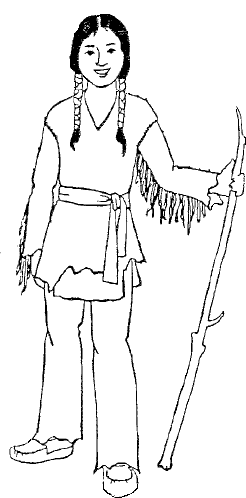 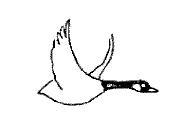 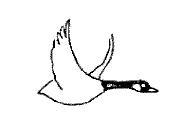 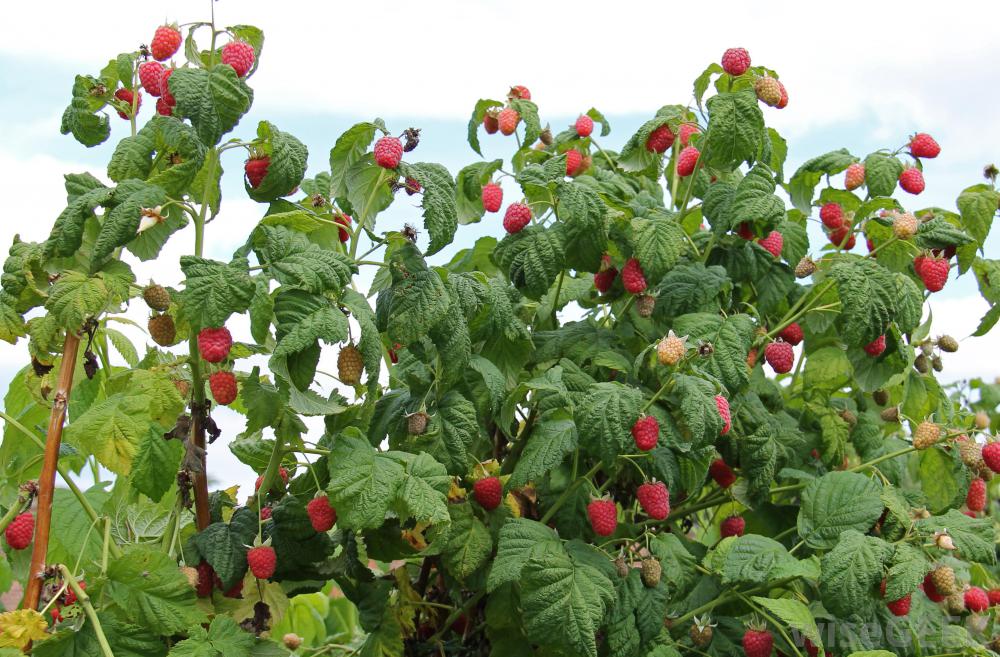 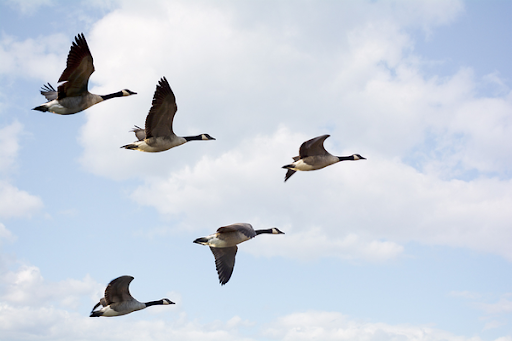        MiskomiinanNikag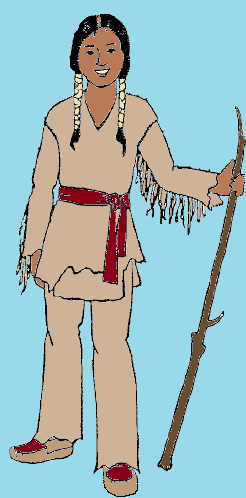 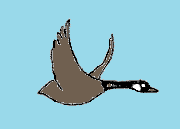 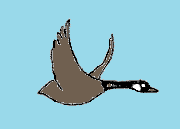 